Week beginning Monday 1st March 2021Week beginning Monday 1st March 2021Week beginning Monday 1st March 2021Week beginning Monday 1st March 2021Week beginning Monday 1st March 2021Week beginning Monday 1st March 2021Week beginning Monday 1st March 2021Week beginning Monday 1st March 2021Week beginning Monday 1st March 2021Week beginning Monday 1st March 2021Week beginning Monday 1st March 2021MondayFitness Frenzy from GSSPMathsAlgebra- Solve one-step equationsLesson VideoEnglish Writing Workshop with author: Simon James Green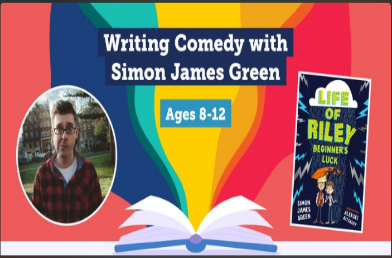 English Writing Workshop with author: Simon James Green11am Join hilarious writer Simon James Green for a lesson in writing all things funnyUse this link to joinReading PlusTTRSGeographyLesson videoGoogle Earth SavannaGoogle Earth Temperate Deciduous ForestVideo 1Video 2GeographyLesson videoGoogle Earth SavannaGoogle Earth Temperate Deciduous ForestVideo 1Video 2GeographyLesson videoGoogle Earth SavannaGoogle Earth Temperate Deciduous ForestVideo 1Video 2TuesdayFitness Frenzy from GSSPMathsAlgebra – Solve two-step equationsLesson VideoEnglishWolf on TrialBig Foot Theatre ProductionVideo LessonWolf on Trial Verdicts:Guilty Video LinkNot Guilty Video LinkResources are underneath timetableEnglishWolf on TrialBig Foot Theatre ProductionVideo LessonWolf on Trial Verdicts:Guilty Video LinkNot Guilty Video LinkResources are underneath timetableEnglishWolf on TrialBig Foot Theatre ProductionVideo LessonWolf on Trial Verdicts:Guilty Video LinkNot Guilty Video LinkResources are underneath timetableReading PlusTTRS Roald Dahl Story DetectivesBig Foot Theatre ProductionVideo Lesson2:30pm - Virtual Get togetherPlease sign in to your Microsoft account to join our Teams ‘Class Catch Up’2:30pm - Virtual Get togetherPlease sign in to your Microsoft account to join our Teams ‘Class Catch Up’WednesdayFitness Frenzy from GSSPMathsAlgebra - Find pairs of values (1)Lesson VideoEnglish World Book Day Task – Follow up from Live LessonCreating a Maths StoryVideo LessonMouse Shapes Video LinkOne is a snail Ten is a Crab Video LinkEnglish World Book Day Task – Follow up from Live LessonCreating a Maths StoryVideo LessonMouse Shapes Video LinkOne is a snail Ten is a Crab Video LinkEnglish World Book Day Task – Follow up from Live LessonCreating a Maths StoryVideo LessonMouse Shapes Video LinkOne is a snail Ten is a Crab Video LinkReading PlusTTRS ArtSee the poster below the timetable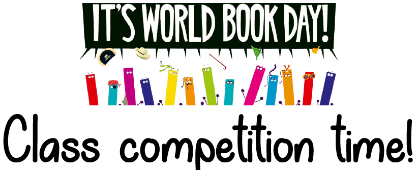 ArtSee the poster below the timetableArtSee the poster below the timetableThursdayFitness Frenzy from GSSPMathsAlgebra - Find pairs of values (2)Lesson VideoJoin Thiago de Maraes live. Get ready to go back in time with Thiago and draw some great characters from history.Use this linkWorld Book Day Event live workshop 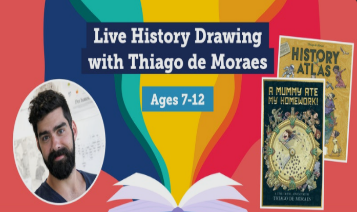 World Book Day Event live workshop Reading PlusTTRS ArtOrigami project with artist, Simon Turner.See tutorialVideo LinkArtOrigami project with artist, Simon Turner.See tutorialVideo Link2:30 pm Virtual Get Together Please sign in to your Microsoft account to join our Teams ‘Class Catch Up’FridayFitness Frenzy from GSSPMathsAlgebra – End of unit assessmentLesson VideoEnglishComic poetry CompetitionSee the poster underneath the timetableEnglishComic poetry CompetitionSee the poster underneath the timetableEnglishComic poetry CompetitionSee the poster underneath the timetableReading PlusTTRS No screen afternoonRelax and try to have some screen-free timeNo screen afternoonRelax and try to have some screen-free time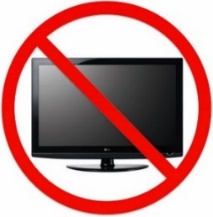 